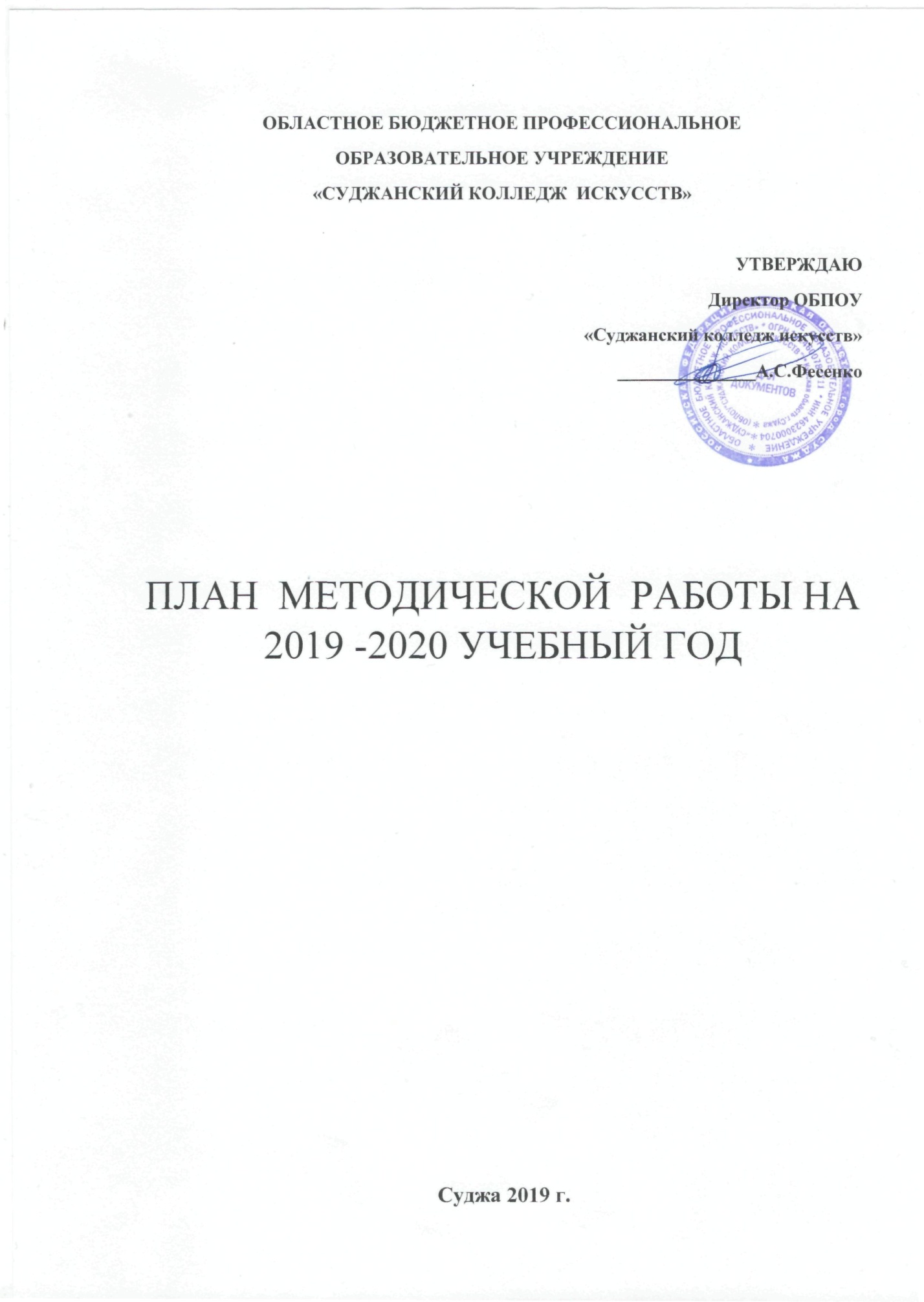 Методическая тема:Использование  комплексного учебно-методического обеспечения образовательного процесса как основа повышения качества реализации программ подготовки специалистов среднего звена.Основные направления работы:-совершенствование методик преподавания, методов и приёмов работы по формированию ключевых, профессиональных компетенций студентов, повышение эффективности и качества проведения всех видов учебных занятий.- Формирование профессиональной готовности педагогических работников к внедрению профессионального стандарта педагога, к выполнению трудовых функций и действий, определенных в профессиональном стандарте.Цели методической работы1.  Повышение эффективности учебно-воспитательного процесса.2.  Повышение уровня профессионального мастерства педагогических работников.3.  Совершенствование методики проведения учебных занятий с использованием инновационных форм и методов обучения и воспитания для повышения качества знаний обучаемых.Задачи методической работы1.  Организация, руководство и контроль всех видов научно-педагогической, исследовательской, инновационной, экспериментальной, методической деятельности в колледже.2.  Обновление учебно-программной документации и обеспечение ею образовательного процесса.3.  Организация повышение квалификации и профессиональной переподготовки педагогических работников.4.  Установление, поддержание связей с научно-методическими, исследовательскими службами средних и высших образовательных учреждений.5.  Координация деятельности методических объединений и цикловых комиссий.6.  Оказание организационно-методической помощи преподавательскому составу колледжа в совершенствовании педагогической деятельности.7.  Организация и проведение конференций  разного уровня (внутриколледжа, городских, областных).8.  Организация и проведение аттестации педагогических работников колледжа.ПЛАН  МЕТОДИЧЕСКОЙ РАБОТЫНА 2019 -2020учебный год                                                                                                                          План работы составила: методист ОБПОУ «Суджанский колледж искусств»                                     __________________  Т.М. Ильина Методические доклады, сообщенияОткрытые  урокиМетодист:___________ Т.М. ИльинаМАСТЕР-КЛАССЫ14.09.2019г. на площади г.Суджа состоялся праздник традиционной народной культуры «Псёльский  разгуляй», приуроченный к Дню города. Были проведены мастер-классы: по керамике - Чувашова И., Бабкина М.     Ответственный - председатель ПЦК Спесивцев Ю.С., по ковроткачеству-Двояшова А., Клименко К.Ответственный - председатель ПЦК Савченко А.П. Показали своё мастерство инструментально-фольклорный ансамбль «Криница», руководитель Шестопалов Е.Е.  18.09.2019г.  В г.Курске  в  КТЦ «Звёздный» состоялась выставка «Художественное ковроткачество» и « Художественная керамика», посвящённая 50-летию Суджанского колледжа искусств. Выступил фольклорный ансамбль «Ростань» под руководством  Савенко В.С. Мастер-класс по ковроткачеству проводила Двояшова А., по керамике Чувашова И. Ответственные руководители Савченко А.П., Спесивцев Ю.С.  26.09.2019г. В КТЦ «Звёздный» проходили мастер-классы по изготовлению и игре на народных инструментах ответственный руководитель Шестопалов Е.Е., по керамике - Чувашова И., Бабкина М.,по ковроткачеству-Двояшова А. Ответственные председатели ПЦК- Савченко А.П. и Спесивцев Ю.С.  03.10.2019г. В КТЦ «Звёздный» провели мастер-классы по художественному ковроткачеству Клименко Кристина, по художественной керамике Бабкина М., Гайдуков М.,по изготовлению и игре на народных инструментах ответственный руководитель Шестопалов Е.Е.  26.11.2019г. Проведение мастер-класса преподавателя Савенко В.С. и выступление студентов отделения в ДШИ №9 г. Курска.        Февраль .2020г.  Выставка отделения «Художественное ковроткачество и Художественная керамика» и мастер- классы в Рыльском краеведческом музее. Ответственные председатели ПЦК- Савченко А.П. и Спесивцев Ю.С.Методист:___________ Т.М. Ильина№п/пНаименование мероприятияДата проведенияОтветственные за исполнение1.Составление плана работы методического кабинета на 2019-2020уч.годАвгуст-сентябрь,Январь 2019-2020уч.г.Методист –Т.М.Ильина2.Оказание методической помощи педагогическим работникам в разработке рабочих образовательных (предметных) программ (модулей) по дисциплинам и учебным курсам согласно ФГОС.Сентябрь2019г.Зам. по УР.-О.Г.ШатиловаМетодист – Т.М. Ильина3Составление графика проведения открытых мероприятийСентябрь,Январь2019-2020 уч.г.Зам.поУР.-О.Г.ШатиловаМетодист –Т.М. Ильина4Работа с входящими документамиВ течение 2019-2020уч.г.Методист – Т.М. Ильина5.Обновление новостной ленты на сайте колледжаВ течение2019-2020уч.г.Методист – Т.М. ИльинаПрограммист-Е.А. БеликовПредседатели ПЦКПреподаватели СКИ6Обновление информации на сайте в разделе «Новости»,  «Методическая работа»,«Мы на страницах прессы»В течение 2019-2020уч.г.Методист – Т.М. ИльинаПрограммист-Е.А. Беликов7Работа с печатной информацией и прессойВ течение 2019-2020уч.г.Методист –Т.М. ИльинаБиблиотекарь – М.А. Батуро8.Корректировка учебной документации (рабочие программы профессиональных модулей, учебных дисциплин, контрольно – оценочные средства и т.д)В течение 2019-2020уч.г.Зам.поУР.-О.Г.ШатиловаМетодист – Т.М. ИльинаПредседатели ПЦКПреподаватели СКИ9.Составление плана – графика методической работы ПЦКСентябрь,Январь 2019-2020уч.г.Зам. по УР.-О.Г. ШатиловаМетодист – Т.М. ИльинаПредседатели ПЦК10.Составление графика переподготовки и повышения квалификации работников учрежденияСентябрь, февраль2019 -2020уч.г.Зам. по УР.-О.Г. ШатиловаМетодист – Т.М. Ильина11.Консультация преподавателей по вопросам прохождения аттестации педагогических работников.В течение 2019-2020 уч.г.Зам. по УР.-О.Г. ШатиловаМетодист – Т.М. Ильина12.Организация работы по публикации педагогических и методических материалов  в Суджанском колледже искусствВ течение 2019-2020уч.г.Директор –А.С ФесенкоЗам.поУР.-О.Г.ШатиловаМетодист – Т.М. Ильина13.Организация и проведение Юбилейной выставки декоративно-прикладного искусства, посвященной  50-летию Суджанского колледжа искусств  КТЦ «Звёздный» г.Курск18 сентября 2019г.Методист – Т.М. ИльинаПЦК ДПИ и НПА.П.СавченкоЮ.С.Спесивцев14.Разработка положения о XXVзональном конкурсе среди учащихся ДШИ Курской области и рассылка по школамСентябрь2019г.Зам.поУР.-О.Г.ШатиловаМетодист – Т.М. ИльинаПредседатели ПЦК15.Подготовка и проведение торжественных мероприятий, посвященных 50-летию Суджанского колледжа искусствОктябрь-ноябрь2019гАдминистрация колледжа ПЦК16.Участие в заседаниях педагогических советов,методических советовПо плануДиректор-А.С.ФесенкоЗам.поУР-.О.Г.ШатиловаМетодист – Т.М. ИльинаПредседатели ПЦК17Выявление и анализ потребности преподавателей в научно – методической информации,нормативных,учебных,методических материалах и пособиях.В течение 2019-2020уч.г.Зам. по УР.О.Г.ШатиловаМетодист – Т.М. ИльинаПредседатели ПЦК18Участие в разработке перспективных планов заказа методической литературы, учебных пособийНоябрь2019г.Зам.поУР.-О.Г.ШатиловаМетодист – Т.М. ИльинаБиблиотекарь – М.А. Батуро19Разработка  теоретических вопросов на педагогическую конференцию  (13 февраля 2020г.)Ноябрь2019г.Зам.поУР.-О.Г.ШатиловаМетодист – Т.М. ИльинаПредседатель ПЦК Савенко В.С.20Подготовка и проведение выставки, посвященной 75-летию победы в ВОВг.КурскНоябрь2019г.Председатель ПЦК Савченко А.П.21«Круглый стол» на тему Особенности и этапы формирования положительной учебной мотивации на уроках»Ноябрь2019г.Зам.поВРН.М.Фесенко22Оформление отчётов ПЦК о проделанной работе по окончании IсеместраДекабрь2019г.Зам. по УР.-О.Г. ШатиловаМетодист – Т.М. ИльинаПредседатели ПЦК23Анализ работы методического кабинета за Iполугодие.(Составление отчёта по методической работе за I полугодие)Декабрь2019г.Зам. по УР.-О.Г. ШатиловаМетодист – Т.М. Ильина24Составление плана методической работы на II семестр  2019-2020 уч.год.Январь 2020г.Методист – Т.М. Ильина25Подведение итогов зимней экзаменационной сессииЯнварь 2020г.Зам. по УР-О.Г. Шатилова26Подготовка и проведение Дня открытых дверей08.02.2020г.Директор-А.С.ФесенкоЗам. по УР.-О.Г. ШатиловаМетодист – Т.М. ИльинаПредседатели ПЦК27Организация и проведение Областной педагогической конференции на тему: «Проблемы преподавания теоретических дисциплин у обучающихся на музыкальных отделениях в ДШИ»13.02.2020г.Директор-А.С.ФесенкоЗам.поУР-.О.Г.ШатиловаПрепод.Грищенко Л.Г.Методист – Т.М. ИльинаПредседатели ПЦК28Проведение  выставки отделений«Художественная керамика» и «Художественное ковроткачество » в Рыльском краеведческом музее.Февраль 2020г.Зам.поУР-.О.Г.ШатиловаПредседатели ПЦК отделенияМетодист – Т.М. Ильина29Выпуск книги-пособия для средне-специальных учебных заведений «Суджанское казачество от мифа к реальности»Февраль 2020гПредседатель ПЦК  отделения ДПИ и НП Спесивцев Ю.С.30.Написание сценария, подготовка и проведение Масленицы для студентов и жителей района.27февраля2020г.Председатель ПЦК отделения СХНП В.С.СавенкоС.В.СухоруковаС.В. ЕгороваМетодист – Т.М. Ильина31Проведение совместной  выставки  КГУ ХГФ и колледжа  в Суджанском колледже искусств.Март 2020г.Зам.поУР-.О.Г.ШатиловаПредседатели  ПЦК отделения ДПИ и НПСавченко А.П.Спесивцев Ю.С.Методист – Т.М. Ильина32Подготовка к Областному конкурсу «Новые имена», Областному конкурсу юного художника «Мой восход»Март-май2020г.Зам.поУР-.О.Г.ШатиловаПредседатель ПЦК отделения ДПИ и НП Савченко А.П.Методист – Т.М. Ильина33Подготовка театрализованного кукольного представления  Масленица (по детским садам)26.02.2020г.  д/с  №1, д/с «Радуга»,28.02.2020г. д/с  ГончаровскийФевраль 2020г.Зам.поУР-.О.Г.ШатиловаСкибина А.А.Методист – Т.М. Ильина34Проведение творческой встречи студентов с Московским народным хором под руководством Д.Морозова.Март2020г.Зам.поУР-.О.Г.Шатилова Председатель ПЦК отделения СХНП В.С.СавенкоМетодист – Т.М. Ильина35Участие студентов в конкурсах в номинации «Фортепианное искусство»Март-апрель2020г.Зам.поУР-.О.Г.ШатиловаПредседатель ПЦКМоисеева А.Н.Методист – Т.М. Ильина36Подготовка к студенческой научно-практической конференции «Мы-русский народ»Март 2020г.Зам.поУР-.О.Г.ШатиловаМетодист – Т.М. ИльинаПредседатели ПЦК-Н.М.Фесенко, В.С.Савенко37Подготовка и участие студентов в Областном вокальном конкурсе «Студенческая весна»Март 2020г.Зам.поУР-.О.Г.Шатилова Председатель ПЦК отделения СХНП В.С.СавенкоМетодист – Т.М. Ильина38XXV зональный конкурс среди учащихся ДШИ Курской области04.04.2020г.Директор-А.С.ФесенкоЗам.поУР-.О.Г.ШатиловаМетодист – Т.М. ИльинаПредседатели ПЦК39Подготовка и проведение концерта, посвященного 75-летию Победы в ВОВ Апрель2020г.Зам.поУР-.О.Г.Шатилова Председатели ПЦКМетодист – Т.М. Ильина40Проведение выставок, мероприятий, посвящённых 75-летию Победы в Великой Отечественной войне. Выставки в школах Курской области, в Суджанском краеведческом музее.Май 2020г.Зам.поУР-.О.Г.Шатилова Председатели ПЦК отделения ДПИ и НПМетодист – Т.М. Ильина41Подготовка и проведение Межрегионального профессионального конкурса-праздника «День Гончара»06.05.2020г.Зам.поУР-.О.Г.Шатилова Председатели ПЦК отделения ДПИ и НПМетодист – Т.М. Ильина42Отчётный концерт СКИ для жителей района, посвященного 75-летию Победы в ВОВ.Май2020г.Директор-А.С.ФесенкоЗам.поУР-.О.Г.Шатилова Председатели ПЦКМетодист – Т.М. Ильина43Оформление отчётов ПЦК о проделанной работе по окончании IIсеместраИюнь 2020г.Зам.поУР-.О.Г.Шатилова Председатели ПЦКМетодист – Т.М. Ильина44Анализ работы методического кабинета за II семестр (составление отчёта по методической работе за IIполугодие)Июнь 2020г.Методист – Т.М. Ильина№П/пНаименование мероприятийОтделениеДата проведенияФ.И.О. преподавателя1Методический доклад на тему: «Проблема сценического волнения у вокалистов-исполнителей»«Сольное и хоровое народное пение»октябрь2019г.Егорова С.В.2Методический доклад на тему: «Тенденции современной живописи» «Художественное ковроткачество»октябрь2019г.Кипоть С.П.3Подготовка сценария к юбилейному вечеру, посвященному 50-летию колледжа.«Общегуманитарных, социально-экономических дисциплин»октябрь2019г.Фесенко.Н.М.4«Учебно-методический центр  комитета по культуре Курской области» проводит курсы повышения квалификации.Современные тенденции обучения в классе академического вокала.«Хоровое дирижирование»октябрь2019г.Шенгелия С.В.Скибина А.А.5Учебно-методический центр  комитета по культуре Курской области» проводит курсы повышения квалификации. Современные тенденции обучения в классе  изобразительного и декоративно-прикладного искусства.«Декоративно-прикладное искусство и народные промыслы»Октябрь 2019г.Савченко С.В.Спесивцев Ю.С.Кипоть С.П.6Методическое сообщение «Круглый стол» на тему:«Особенности и этапы формирования положительной учебной мотивации на уроках»«Общегуманитарных, социально-экономических дисциплин»ноябрь2019г.Шелудченко А.ВСагайдакова Н.Л.Нестерова Т.А. Свистельникова О.В.7Методический  доклад на тему:«Работа над гобеленом, предназначенный в определенный интерьер»«Художественное ковроткачество»ноябрь2019г.Савченко А.П.8Методический доклад на тему: «Литература-Музыка-Театр: живой диалог»«Теоретические дисциплины»ноябрь2019г.Коновалова В.В.Научный рук.Грищенко Л.Г.9Методический доклад на тему:«Некоторые вопросы духовного выбора в культуре»«Инструменты народного оркестра»декабрь2019г.Грицепанов В.В.10Методический доклад на тему:«Народные песни Суджанского слободского казачества»«Сольное и хоровое народное пение»декабрь2019г.Щеголев В.В.11Методическая работа: «Подготовка студентов к научно-практической работе для участия в конференции» на тему: «Мы-русский народ»«Общегуманитарных, социально-экономических дисциплин»декабрь2019г.Фесенко Н.М.12Подготовка  сценария и проведение вокального вечера, посвященного  юбилейной дате А.Н.Пахмутовой«Хоровое дирижирование»Декабрь 2019г.Шенгелия С.В.13Методический доклад на тему: «Начальный этап обучения детей музыкальной грамоте» на Областной пед.конференции«Сольное и хоровое народное пение»13.02.2020г.Председатель ПЦК СХНПСавенко В.С.14Методический доклад на тему: «Творческий подход в работе с гаммами в классе фортепиано»«Фортепиано»25.02.2020г.Председатель ПЦК «Ф-но»Моисеева А.Н.1516«Некоторые вопросы духовного выбора в культуре»Методическое сообщение на тему: «Работа концертмейстера в рамках дисциплины «Концертмейстерская подготовка»««Инструменты народного оркестра»«Фортепиано»Февраль2020г.Март 2020г.Председатель ПЦКВ.В.ГрицепановГоловина М.В.17«Профессионализм преподавателей в современном обществе: проблемы формирования и совершенствования»«Общегуманитарных, социально-экономических дисциплин»март2020г.Председатель ПЦКФесенко.Н.М.18Методический доклад на тему: «Тенденции обучения современной живописи»«Художественное ковроткачество»Апрель 2020г.Ревин С.А.19Беседа: «Внедрение инновационных форм и методов обучения, способствующих творческому развитию студентов»«Общегуманитарных, социально-экономических дисциплин»Апрель 2020г.Фесенко Н.М.20Методическое сообщение:«Хоровое дирижирование»25.04.2020г..Крапивная Н.В.21Методический доклад на тему: «Возрождение Курского цветочного ковра»«Художественное ковроткачество» Май 2020г.Ворошилина Е.М.22Методическое сообщение на тему: Аналитический обзор пособия А.Крючкова «Искусство аккомпанемента»«Фортепиано»Июнь 2020г.Блюднева Т.А.№П/пТема открытого урока.ОтделениеДата проведенияФ.И.О. преподавателя1«Изучение технологии паласного переплетения при изготовлении цветочных ковров»«Художественное ковроткачество»17.10.2019Ворошилина Е.М.2 «Формование изразцовых изделий»«Художественная керамика»20.11.2019Поляков А.Н.3«Основные этапы работы над полифоническим произведением» со студенткой III курса Мозговой Е.«Фортепиано»25.11.2019Плетнёва Н.М.4.Открытый урок по дисциплине «Рисунок»«Художественное ковроткачество»10.12.2019г.Ревин С.А.5.«Натюрморт из гипсовых геометрических тел» по дисциплине «Рисунок»I курс«Художественное ковроткачество»11.02.2020г.С.А. Ревин .6«Работа с фольклорным материалом в ансамблевом пении»«Сольное и хоровое народное пение»20.03.2020г.С.В.Сухорукова7«Декор в объёмной форме» по дисциплине «Художественное проектирование изделий Декоративно-прикладного и народного искусства» I курс«Художественная керамика»12.03.2020Н.Л.Кипоть8«Гобелен. Использование основных и дополнительных цветовых сочетаний в гобелене»«Художественное ковроткачество»17.03.2020г.А.П.Савченко